温州欧龙电气有限公司           浙江欧珑电气有限公司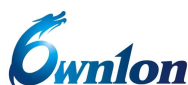 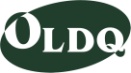 浙江欧威科技有限公司           浙江欧视达科技有限公司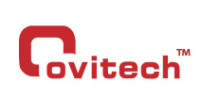 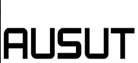 招  聘  简  章 一、招聘岗位储备干部(检验员、理化分析员、设备维修学徒、一线技术学徒、营销助理、会计助理等)二、招聘专业精细化工、应用化工、应用电子技术、电子信息工程、电气自动化工程、机电一体化、机械设计、机械制造与自动化、印刷技术、数控技术、国际经济与贸易、会计、商务英语等相关专业。三、招聘要求1、大专以上学历：有团队意识，积极上进、迎难而上、有理想有抱负有志人才。适应能力强，性格开朗；有良好的心态，善于沟通，有一定的协调、分析和判断能力。2、凡应聘人员不得有纹身，不得有传染性疾病。四、工资福利待遇◆工资：试用期薪资3000~3500元/月；转正后实行计时、绩效考核等相结合的方式； 工作与休息时间：生产一线员工月休息2天～4天，12小时两班倒；行政人员月休息2天～4天，8小时工作制，法定节假日正常休息。◆福利待遇：1、免费住宿4～6人/间，有空调、液晶电视、24小时热水、单独卫生间；2、公司有食堂，135元/月三餐；3、转正后可享受社保五险；4、年终奖金根据绩效、出勤、工龄、日常考核等综合评估，入职满半年以上者享受；5、春节、妇女节、端午节、中秋节等节日礼品发放；6、春节往返车费的报销（按公司放假时间和上班时间）；7、报销学生报到全额路费（车站票价为准）；8、录取人员公司提供免费的职前教育和在职培训。五、联系方式公司地址：浙江省温州市经济技术开发区滨海园区三道十二路4226号联 系 人：么小姐、程小姐联系电话：0577-85859288转8030    13587868757传    真：0577-86898567乘车路线：温州市内乘71路至亿力机械站或130至滨海商业街公司网站：www.ownlon.com       Email：olrs@ownlong.com